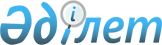 О внесении изменений в решение Саранского городского маслихата от 22 декабря 2020 года № 578 "О городском бюджете на 2021-2023 годы"
					
			С истёкшим сроком
			
			
		
					Решение Саранского городского маслихата Карагандинской области от 4 ноября 2021 года № 75. Зарегистрировано в Министерстве юстиции Республики Казахстан 12 ноября 2021 года № 25130. Прекращено действие в связи с истечением срока
      Саранский городской маслихат РЕШИЛ:
      1. Внести в решение Саранского городского маслихата "О городском бюджете на 2021-2023 годы" от 22 декабря 2020 года № 578 (зарегистрировано в Реестре государственной регистрации нормативных правовых актов под № 21951) следующие изменения:
      пункт 1 изложить в новой редакции:
      "1. Утвердить городской бюджет на 2021 – 2023 годы согласно приложениям 1, 2, 3, соответственно, в том числе на 2021 год, согласно приложению 1, в следующих объемах:
      1) доходы – 9 601 187 тысяч тенге, в том числе по:
      налоговым поступлениям – 2 676 757 тысяч тенге;
      неналоговым поступлениям – 21 002 тысяч тенге;
      поступлениям от продажи основного капитала – 185 629 тысяч тенге;
      поступлениям трансфертов – 6 717 799 тысяч тенге;
      2) затраты – 11 239 609 тысяч тенге;
      3) чистое бюджетное кредитование – -7043 тысяч тенге:
      бюджетные кредиты – 0 тысяч тенге;
      погашение бюджетных кредитов – 7043 тысяч тенге;
      4) сальдо по операциям с финансовыми активами – 0 тысяч тенге:
      приобретение финансовых активов – 0 тысяч тенге;
      поступления от продажи финансовых активов государства – 0 тысяч тенге;
      5) дефицит (профицит) бюджета – - 1 631 379 тысяч тенге;
      6) финансирование дефицита (использование профицита) бюджета – 1 631 379 тысяч тенге: 
      поступление займов – 1 119 211 тысяч тенге;
      погашение займов – 0 тысяч тенге;
      используемые остатки бюджетных средств – 512 168 тысяч тенге.";
      пункт 4 изложить в новой редакции:
      "4. Утвердить резерв акимата города Сарани на 2021 год в размере 3 291 тысяч тенге.";
      приложение 1, 4 к указанному решению изложить в новой редакции согласно приложениям 1, 2 к настоящему решению.
      2. Настоящее решение вводится в действие с 1 января 2021 года. Городской бюджет на 2021 год Целевые трансферты, выделенные из вышестоящих бюджетов городу Сарани на 2021 год
					© 2012. РГП на ПХВ «Институт законодательства и правовой информации Республики Казахстан» Министерства юстиции Республики Казахстан
				
      Секретарь маслихата

О. Баймаганбетов
Приложение 1 к
решению
Саранского городского
маслихата
от 4 ноября 2021 года
№ 75Приложение 1 к решению
Саранского городского маслихата
от 22 декабря 2020 года № 578
Категория
Категория
Категория
Категория
Сумма (тысяч тенге)
Класс
Класс
Класс
Сумма (тысяч тенге)
Подкласс
Подкласс
Сумма (тысяч тенге)
Сумма (тысяч тенге)
Наименование
Сумма (тысяч тенге)
1
2
3
4
5
I. Доходы
9 601 187 
1
Налоговые поступления
2 676 757 
01
Подоходный налог
1 263 566
1
Корпоративный подоходный налог
529062
2
Индивидуальный подоходный налог
734504
03
Социальный налог
591456
1
Социальный налог
591456
04
Hалоги на собственность
709289
1
Hалоги на имущество
378573
3
Земельный налог
235256
4
Hалог на транспортные средства
95416
5
Единый земельный налог
44
05
Внутренние налоги на товары, работы и услуги
103429
2
Акцизы
2900
3
Поступления за использование природных и других ресурсов
72652
4
Сборы за ведение предпринимательской и профессиональной деятельности
27877
08
Обязательные платежи, взимаемые за совершение юридически значимых действий и (или) выдачу документов уполномоченными на то государственными органами или должностными лицами
9017
1
Государственная пошлина
9017
2
Неналоговые поступления
21002
01
Доходы от государственной собственности
14014
5
Доходы от аренды имущества, находящегося в государственной собственности
13193
9
Прочие доходы от государственной собственности
821
3
Поступления денег от проведения государственных закупок, организуемых государственными учреждениями, финансируемыми из государственного бюджета
162
1
Поступления денег от проведения государственных закупок, организуемых государственными учреждениями, финансируемыми из государственного бюджета
162
4
Штрафы, пени, санкции, взыскания, налагаемые государственными учреждениями, финансируемыми из государственного бюджета, а также содержащимися и финансируемыми из бюджета (сметы расходов) Национального Банка Республики Казахстан
10
1
Штрафы, пени, санкции, взыскания, налагаемые государственными учреждениями, финансируемыми из государственного бюджета, а также содержащимися и финансируемыми из бюджета (сметы расходов) Национального Банка Республики Казахстан, за исключением поступлений от организаций нефтяного сектора и в Фонд компенсации потерпевшим
10
06
Прочие неналоговые поступления
6816
1
Прочие неналоговые поступления
6816
3
Поступления от продажи основного капитала
185629
01
Продажа государственного имущества, закрепленного за государственными учреждениями
147371
1
Продажа государственного имущества, закрепленного за государственными учреждениями
147371
03
Продажа земли и нематериальных активов
38258
1
Продажа земли
15058
2
Продажа нематериальных активов
23200
4
Поступления трансфертов 
6 717 799
02
Трансферты из вышестоящих органов государственного управления
6 717 799
2
Трансферты из областного бюджета
6 717 799
Функциональная группа
Функциональная группа
Функциональная группа
Функциональная группа
Функциональная группа
Сумма (тысяч тенге)
Функциональная подгруппа
Функциональная подгруппа
Функциональная подгруппа
Функциональная подгруппа
Сумма (тысяч тенге)
Администратор бюджетных программ
Администратор бюджетных программ
Администратор бюджетных программ
Сумма (тысяч тенге)
Сумма (тысяч тенге)
Программа
Программа
Сумма (тысяч тенге)
Наименование
Сумма (тысяч тенге)
1
2
3
4
5
6
II. Затраты
11 239 609
01
Государственные услуги общего характера
626957
1
Представительные, исполнительные и другие органы, выполняющие общие функции государственного управления
280435
112
Аппарат маслихата района (города областного значения)
43003
001
Услуги по обеспечению деятельности маслихата района (города областного значения)
43003
122
Аппарат акима района (города областного значения)
237432
001
Услуги по обеспечению деятельности акима района (города областного значения)
236153
003
Капитальные расходы государственного органа 
1279
2
Финансовая деятельность
79015
459
Отдел экономики и финансов района (города областного значения)
2637
003
Проведение оценки имущества в целях налогообложения
2637
489
Отдел государственных активов и закупок района (города областного значения)
76378
001
Услуги по реализации государственной политики в области управления государственных активов и закупок на местном уровне
25496
003
Капитальные расходы государственного органа
98
005
Приватизация, управление коммунальным имуществом, постприватизационная деятельность и регулирование споров, связанных с этим
17784
007
Приобретение имущества в коммунальную собственность
33000
5
Планирование и статистическая деятельность
185
459
Отдел экономики и финансов района (города областного значения)
185
061
Экспертиза и оценка документации по вопросам бюджетных инвестиций и государственно-частного партнерства, в том числе концессии
185
9
Прочие государственные услуги общего характера
267322
454
Отдел предпринимательства и сельского хозяйства района (города областного значения)
64325
001
Услуги по реализации государственной политики на местном уровне в области развития предпринимательства и сельского хозяйства
64325
459
Отдел экономики и финансов района (города областного значения)
64385
001
Услуги по реализации государственной политики в области формирования и развития экономической политики, государственного планирования, исполнения бюджета и управления коммунальной собственностью района (города областного значения)
63885
015
Капитальные расходы государственного органа
500
492
Отдел жилищно-коммунального хозяйства, пассажирского транспорта, автомобильных дорог и жилищной инспекции района (города областного значения)
138612
001
Услуги по реализации государственной политики на местном уровне в области жилищно-коммунального хозяйства, пассажирского транспорта, автомобильных дорог и жилищной инспекции 
138214
013
Капитальные расходы государственного органа
398
02
Оборона
30485
1
Военные нужды
24606
122
Аппарат акима района (города областного значения)
24606
005
Мероприятия в рамках исполнения всеобщей воинской обязанности
24606
2
Организация работы по чрезвычайным ситуациям
5879
122
Аппарат акима района (города областного значения)
5879
006
Предупреждение и ликвидация чрезвычайных ситуаций масштаба района (города областного значения)
4880
007
Мероприятия по профилактике и тушению степных пожаров районного (городского) масштаба, а также пожаров в населенных пунктах, в которых не созданы органы государственной противопожарной службы
999
03
Общественный порядок, безопасность, правовая, судебная, уголовно-исполнительная деятельность
28116
9
Прочие услуги в области общественного порядка и безопасности
28116
492
Отдел жилищно-коммунального хозяйства, пассажирского транспорта, автомобильных дорог и жилищной инспекции района (города областного значения)
28116
021
Обеспечение безопасности дорожного движения в населенных пунктах
28116
06
Социальная помощь и социальное обеспечение
801898
1
Социальное обеспечение
35837
451
Отдел занятости и социальных программ района (города областного значения)
35837
005
Государственная адресная социальная помощь
35837
2
Социальная помощь
554706
451
Отдел занятости и социальных программ района (города областного значения)
554706
002
Программа занятости
185809
006
Оказание жилищной помощи
6569
007
Социальная помощь отдельным категориям нуждающихся граждан по решениям местных представительных органов
98521
010
Материальное обеспечение детей-инвалидов, воспитывающихся и обучающихся на дому
841
014
Оказание социальной помощи нуждающимся гражданам на дому
129680
017
Обеспечение нуждающихся инвалидов протезно-ортопедическими, сурдотехническими и тифлотехническими средствами, специальными средствами передвижения, обязательными гигиеническими средствами, а также предоставление услуг санаторно-курортного лечения, специалиста жестового языка, индивидуальных помощников в соответствии с индивидуальной программой реабилитации инвалида
96043
023
Обеспечение деятельности центров занятости населения
37243
9
Прочие услуги в области социальной помощи и социального обеспечения
211355
451
Отдел занятости и социальных программ района (города областного значения)
211355
001
Услуги по реализации государственной политики на местном уровне в области обеспечения занятости и реализации социальных программ для населения
75752
011
Оплата услуг по зачислению, выплате и доставке пособий и других социальных выплат
860
021
Капитальные расходы государственного органа
4114
050
Обеспечение прав и улучшение качества жизни инвалидов в Республике Казахстан
117153
094
Предоставление жилищных сертификатов как социальная помощь
621
113
Целевые текущие трансферты нижестоящим бюджетам
12855
07
Жилищно-коммунальное хозяйство
4 287 107
1
Жилищное хозяйство
1 847 503
467
Отдел строительства района (города областного значения)
1 650 531
003
Проектирование и (или) строительство, реконструкция жилья коммунального жилищного фонда
1 293 792
004
Проектирование, развитие и (или) обустройство инженерно-коммуникационной инфраструктуры
272739
098
Приобретение жилья коммунального жилищного фонда
84000
492
Отдел жилищно-коммунального хозяйства, пассажирского транспорта, автомобильных дорог и жилищной инспекции района (города областного значения)
196972
003
Организация сохранения государственного жилищного фонда
19620
005
Снос аварийного и ветхого жилья
177352
2
Коммунальное хозяйство
1410378 
467
Отдел строительства района (города областного значения)
1177695
005
Развитие коммунального хозяйства
1144935
006
Развитие системы водоснабжения и водоотведения
32760
492
Отдел жилищно-коммунального хозяйства, пассажирского транспорта, автомобильных дорог и жилищной инспекции района (города областного значения)
232683
011
Обеспечение бесперебойного теплоснабжения малых городов
91792
012
Функционирование системы водоснабжения и водоотведения
140891
3
Благоустройство населенных пунктов
1029226
492
Отдел жилищно-коммунального хозяйства, пассажирского транспорта, автомобильных дорог и жилищной инспекции района (города областного значения)
1029226
015
Освещение улиц в населенных пунктах
108362
016
Обеспечение санитарии населенных пунктов
25904
017
Содержание мест захоронений и захоронение безродных
5031
018
Благоустройство и озеленение населенных пунктов
889929
08
Культура, спорт, туризм и информационное пространство
397347
1
Деятельность в области культуры
87032
455
Отдел культуры и развития языков района (города областного значения)
87032
003
Поддержка культурно-досуговой работы
87032
2
Спорт
75160
465
Отдел физической культуры и спорта района (города областного значения)
73752
001
Услуги по реализации государственной политики на местном уровне в сфере физической культуры и спорта
21510
004
Капитальные расходы государственного органа
500
005
Развитие массового спорта и национальных видов спорта
44272
006
Проведение спортивных соревнований на районном (города областного значения) уровне
2420
007
Подготовка и участие членов сборных команд района (города областного значения) по различным видам спорта на областных спортивных соревнованиях
5050
467
Отдел строительства района (города областного значения)
1408
008
Развитие объектов спорта
1408
3
Информационное пространство
94051
455
Отдел культуры и развития языков района (города областного значения)
85701
006
Функционирование районных (городских) библиотек
72599
007
Развитие государственного языка и других языков народа Казахстана
13102
456
Отдел внутренней политики района (города областного значения)
8350
002
Услуги по проведению государственной информационной политики
8350
9
Прочие услуги по организации культуры, спорта, туризма и информационного пространства
141104
455
Отдел культуры и развития языков района (города областного значения)
59105
001
Услуги по реализации государственной политики на местном уровне в области развития языков и культуры
43841
010
Капитальные расходы государственного органа
250
032
Капитальные расходы подведомственных государственных учреждений и организаций
10150
113
Целевые текущие трансферты нижестоящим бюджетам
4864
456
Отдел внутренней политики района (города областного значения)
81999
001
Услуги по реализации государственной политики на местном уровне в области информации, укрепления государственности и формирования социального оптимизма граждан
57169
003
Реализация мероприятий в сфере молодежной политики
24830
10
Сельское, водное, лесное, рыбное хозяйство, особо охраняемые природные территории, охрана окружающей среды и животного мира, земельные отношения
25685
6
Земельные отношения
25685
463
Отдел земельных отношений района (города областного значения)
25685
001
Услуги по реализации государственной политики в области регулирования земельных отношений на территории района (города областного значения)
23285
004
Организация работ по зонированию земель
2400
11
Промышленность, архитектурная, градостроительная и строительная деятельность
100244
2
Архитектурная, градостроительная и строительная деятельность
100244
467
Отдел строительства района (города областного значения)
65299
001
Услуги по реализации государственной политики на местном уровне в области строительства
65299
468
Отдел архитектуры и градостроительства района (города областного значения)
34945
001
Услуги по реализации государственной политики в области архитектуры и градостроительства на местном уровне
26479
003
Разработка схем градостроительного развития территории района и генеральных планов населенных пунктов
7997
004
Капитальные расходы государственного органа
469
12
Транспорт и коммуникации
800033
1
Автомобильный транспорт
754465
492
Отдел жилищно-коммунального хозяйства, пассажирского транспорта, автомобильных дорог и жилищной инспекции района (города областного значения)
754465
020
Развитие транспортной инфраструктуры
5000
023
Обеспечение функционирования автомобильных дорог
415799
045
Капитальный и средний ремонт автомобильных дорог районного значения и улиц населенных пунктов
333666
9
Прочие услуги в сфере транспорта и коммуникаций
45568
492
Отдел жилищно-коммунального хозяйства, пассажирского транспорта, автомобильных дорог и жилищной инспекции района (города областного значения)
45568
037
Субсидирование пассажирских перевозок по социально значимым городским (сельским), пригородным и внутрирайонным сообщениям
45568
13
Прочие
46998
3
Поддержка предпринимательской деятельности и защита конкуренции
31572
454
Отдел предпринимательства и сельского хозяйства района (города областного значения)
2397
006
Поддержка предпринимательской деятельности
2397
467
Отдел строительства района (города областного значения)
29175
026
Развитие индустриальной инфраструктуры в рамках Единой программы поддержки и развития бизнеса "Дорожная карта бизнеса-2025"
29175
9
Прочие
15426
459
Отдел экономики и финансов района (города областного значения)
3291
012
Резерв местного исполнительного органа района (города областного значения) 
3291
467
Отдел строительства района (города областного значения)
12135
085
Реализация бюджетных инвестиционных проектов в малых и моногородах
12135
14
Обслуживание долга
79087
1
Обслуживание долга
79087
459
Отдел экономики и финансов района (города областного значения)
79087
021
Обслуживание долга местных исполнительных органов по выплате вознаграждений и иных платежей по займам из областного бюджета
79087
15
Трансферты
4 015 652
1
Трансферты
4 015 652
459
Отдел экономики и финансов района (города областного значения)
4 015 652 
006
Возврат неиспользованных (недоиспользованных) целевых трансфертов
56663
024
Целевые текущие трансферты из нижестоящего бюджета на компенсацию потерь вышестоящего бюджета в связи с изменением законодательства
3 685 932
038
Субвенции
273057
III. Чистое бюджетное кредитование
-7043
Бюджетные кредиты 
0
Категория
Категория
Категория
Категория
Сумма (тысяч тенге)
Класс
Класс
Класс
Подкласс
Подкласс
Наименование
1
2
3
4
5
Погашение бюджетных кредитов
7043
5
Погашение бюджетных кредитов
7043
01
Погашение бюджетных кредитов
7043
1
Погашение бюджетных кредитов, выданных из государственного бюджета
7043
Функциональная группа 
Функциональная группа 
Функциональная группа 
Функциональная группа 
Функциональная группа 
Сумма (тысяч тенге)
Функциональная подгруппа
Функциональная подгруппа
Функциональная подгруппа
Функциональная подгруппа
Администратор бюджетных программ 
Администратор бюджетных программ 
Администратор бюджетных программ 
Программа 
Программа 
Наименование
1
2
3
4
5
6
6
IV. Сальдо по операциям с финансовыми активами
0
0
Приобретение финансовых активов
0
0
Категория
Категория
Категория
Категория
Сумма (тысяч тенге)
Класс
Класс
Класс
Сумма (тысяч тенге)
 Подкласс
 Подкласс
Сумма (тысяч тенге)
Наименование
Сумма (тысяч тенге)
1
2
3
4
5
Поступление от продажи финансовых активов государства
0
Наименование
Сумма (тысяч тенге)
1
2
V. Дефицит (профицит) бюджета 
- 1 631 379
VI. Финансирование дефицита (использование профицита) бюджета 
1 631 379Приложение 2 к 
решению
Саранского городского
маслихата
от 4 ноября 2021 года
№ 75Приложение 4 к решению
Саранского городского маслихата
от 22 декабря 2020 года № 578
Наименование
Сумма, (тысяч тенге)
1
2
Всего
2 136 883 
в том числе:
Целевые текущие трансферты
1013195
из республиканского бюджета
352317
в том числе:
на выплату государственной адресной социальной помощи, в том числе:
29173
на выплату государственной адресной социальной помощи
23760
на гарантированный социальный пакет, в том числе на обеспечение продуктово-бытовыми наборами в связи с чрезвычайным положением
5413
на обеспечение прав и улучшение качества жизни инвалидов в Республике Казахстан, в том числе:
48206
увеличение норм обеспечения инвалидов обязательными гигиеническими средствами
14771
оказание услуг специалиста жестового языка
4781
расширение перечня технических вспомогательных средств
16678
тифлотехнические средства
11976
на реализацию мероприятий, направленных на развитие рынка труда, в том числе:
91616
на частичное субсидирование заработной платы
6255
на молодежную практику
5213
на предоставление государственных грантов на реализацию новых бизнес идей, в том числе молодежь категории NEET, члены малообеспеченных многодетных семей, малообеспеченные трудоспособные инвалиды
11668
общественные работы
68480
на субсидирование затрат работодателя на создание специальных рабочих мест для трудоустройства инвалидов
4200
на установление доплат к заработной плате работников, предоставляющих специальные социальные услуги в государственных организациях социальной защиты населения
73732
на установление доплат к должностному окладу за особые условия труда в организациях культуры и архивных учреждениях управленческому и основному персоналу государственных организаций культуры и архивных учреждений
21390
на приобретение жилья коммунального жилищного фонда для социально уязвимых слоев населения и (или) малообеспеченных многодетных семей
84000
из областного бюджета
660878
на краткосрочное профессиональное обучение по заявкам работодателей и востребованным на рынке труда квалификациям и навыкам в рамках Государственной программы развития продуктивной занятости и массового предпринимательства на 2017-2021
7682
на содержание и укрепление материально-технической базы организаций спорта
1456
на обеспечение прав и улучшение качества жизни инвалидов в Республике Казахстан, в том числе:
67327
специальные средства передвижения (кресло-коляски)
4548
сурдотехнические средства
2102
тифлотехнические средства
6268
санаторно-курортное лечение
34177
протезно-ортопедические изделия
14062
на жилищно-коммунальное хозяйство
590583
Целевые трансферты на развитие 
1 123 688
из республиканского бюджета
257320
в том числе:
Строительство инженерно-коммуникационной инфраструктуры на жилую застройку улицы Макаренко, в городе Сарань, Карагандинской области (раздел водоснабжения)
86979
Строительство инженерно-коммуникационной инфраструктуры на жилую застройку микрорайон Горняк, в городе Сарань, Карагандинской области (раздел водоснабжения)
170341
из областного бюджета
866368
Строительства крупнопанельного пятиэтажного пятиподъездного жилого дома по адресу город Сарань, улица Рабочая в районе дома №2. Дом №1
153047
Строительство крупнопанельного пятиэтажного жилого дома по адресу город Сарань, улица Рабочая в районе дома №2. Дом № 2
312646
Реконструкция дома 13, микрорайон 3
372500
Строительство газопровода для производства автобусов, спецтехники марки Yutong в г.Сарань
24872
Бурение разведочно-экплуатационной скважины №45 для водоснабжения "QazTehna" г.Сарань.
3303